Return to: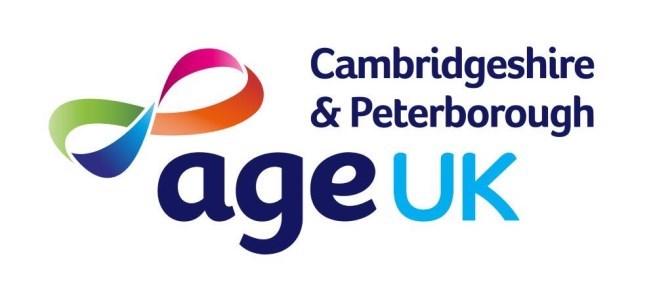 volunteering@ageukcap.org.ukAGE UK CAMBRIDGESHIRE & PETERBOROUGHCONFIDENTIAL      VOLUNTEER APPLICATION FORMTitle/Name:_______________________________________________________Address:                     Telephone: ___________________________  Mobile:	  ___________________________Email: 	  ___________________________Please confirm you are over 18 years of age: YES / NOEmergency Contact Name & T/phone No: Why do you wish to become an Age UK Cambridgeshire & Peterborough volunteer and what skills or experience do you feel you can bring to our organisation?Please tick preferred areas for volunteering (tick all that apply): Sharing Time			 Administration			 Community Wardens			 Handyperson Service		 Information and Advice			 Day ServicesOther (Please state)Approximately how many hours per week, and when are you available?Evenings/weekends only? Yes/No   If No, please fill in below:Approx. ________hours per week, on:Mon: AM PM	      Tues: AM  PM       Weds:  AM  PM      Thurs:  AM PM        Fri:   AM PM	      Sat:   AM  PM          Sun:  AM  PMPlease provide details of any hobbies/areas of interest:  Do you have any communication needs? Have you ever been convicted of a criminal offence?		Yes 	No If yes, please give details below:It should be noted that Age UK Cambridgeshire & Peterborough is exempt from the provision of the Rehabilitation of Offenders Act 1974as its work involves older people who may be suffering from physical or mental disability. A Disclosure & Barring Service check will be required prior to acceptance for volunteers.Have you ever been referred to the Independent Safeguarding Authority? Yes    No Have you ever been barred from working with vulnerable adults/children? Yes    No Do you hold a current and full driving licence?					Yes    No             Do you have any driving endorsements?						Yes    No If yes to any of the above, please give details:Do you have any health issues you wish to make us aware of, to enable us to support you in your role?										Yes    No If yes, please give details:References & DBS check: A Disclosure & Barring Service check (formerly CRB) plus two satisfactory references will be required before applicants may be accepted as a volunteer. Please give the names and addresses of two referees who have known you for over two years (neither should be related to you and one should be a previous employer or professional person if possible). First Reference: Title: _______First Name: __________Surname:_______________________ Address:     ___________________________________________________________________Postcode: 	____________________________ Telephone: 	____________________________ Email:       	 ____________________________    Capacity in which first referee is known to you and for how long:______________________________________________________________Second Reference: Title: _______ First Name: _________Surname:_______________________ Address:   ___________________________________________________________________ Postcode:   	____________________________ Telephone: 	____________________________ Email:       	____________________________Capacity in which second referee is known to you and for how long:______________________________________________________________By signing and returning this application form you consent to AUKCAP using and keeping information about you or by third parties (such as referees) relating to your volunteer application. This information will be used solely in the volunteer application process. For unsuccessful applications the information will be destroyed within 6 months unless you have consented to extend this period.Signature: ……………………………………….      Date: ………………………………………………Where did you hear about Age UKCAPs volunteering opportunities? Word of mouth                                             Age UKCAP Leaflet Age UK/Age UKCAP website                           National Campaign Social Media                                                   Volunteer CambsOther (please state)